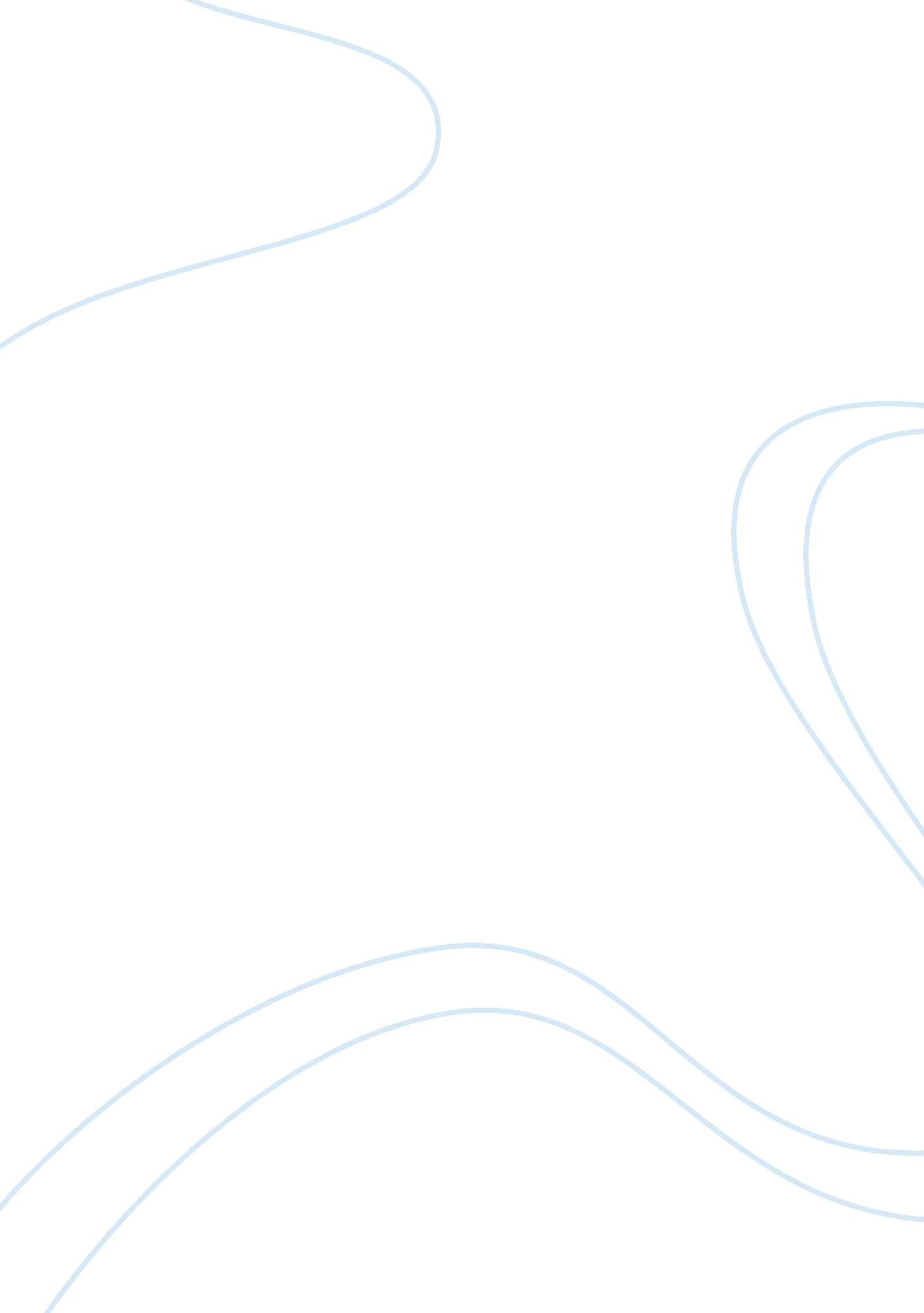 TrustFamily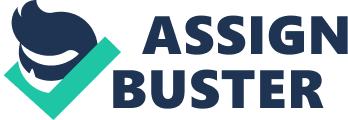 Client’s 4 March Trust is a very broad term; different people would have different definitions for this word. It is an act which is both emotional as well as logical. A person becomes extremely vulnerable when he trusts another person, this is the emotional side which gets displayed. Logic comes into play when a person is confident that the other person will not take advantage of his situation. This is both logical and emotional, trusting another person has become really difficult because most people do not keep their promises and also try and take advantage of the situation hence disturbing the person who had trusted the other person emotionally. 
“ Emotions associated with trust include companionship, friendship, love, agreement, relaxation, comfort. 
There are a number of different ways we can define trust. Here are the dimensions of trust and consequent definitions.” (What is Trust?) 
To conclude it is fair to say that it is extremely important to read people first before placing your trust in them, most people face disappointment because they fail to read the other person well and place high hopes in them. 
It is important to be mentally sound, trust can be broken and one should be in a position to absorb the shock should one’s trust be broken. 
Works Cited 
What is Trust? (2013). Changing Minds. Web. Retrieved from: 